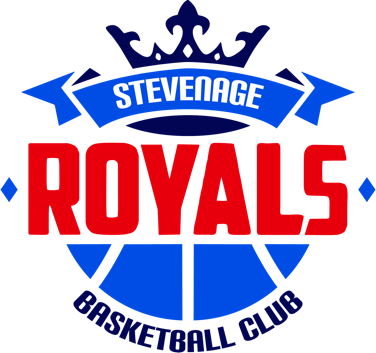 Stevenage Royals 2022-2023www.stevenageroyals.cominfo@stevenageroyals.comStarting from September 2022 the club will run ten teams in total, some who will compete in various leagues. Training Schedule, Times & VenuesStarting from SeptemberGame Schedule, Times & VenuesRegistrationTo secure a place on the team all players must register with the club. Failing to do this will result in the player not being able to train and play games. Sign Up on the club website by filling out a form and selecting a payment subscription for your team.The club stands by a ‘No Pay, No Play’ PolicyBasketball England RegistrationAll players must be registered with Basketball England and hold an eligible licence to play local and national league games. BE have plenty of guidance on how to select the correct licence, via their website. The membership portal reopens in August. Please follow the link below to become a BE Member:https://www.basketballengland.co.uk/membership-hub/Club KitKit is available to purchase off the club website https://orcprintwear.co.uk/shop/club-shops/basketball/stevenage-royals/Squad numbers have a degree of flexibility, the list of unavailable numbers is on the club website – if you do order kit, please ensure you pick a number that isn’t already taken! Use the parent WhatsApp group chats to find out.Competitive FixturesAll league fixtures and results are available to view on the club website.U16 and U18 Fixtures & Results, plus their league tables, are also available to view via the Basketball England website.https://www.basketballengland.co.uk/competitions/nbl/SpondThe club uses an app called Spond to publish training sessions, games, and any other info. Players will be added to the app and an invitation will be sent via email for parents to accept. This allows parents to accept or decline upcoming events to let the coaches know who can attend what. We recommend you download this onto your phone as it’s easier to use. If you rather not download the app, you will receive email notifications about upcoming events set by the club and you can either accept or decline.Club Committee & Coaching StaffCommittee SupportThe club is continually seeking volunteers who can give up a few hours a week to ensure the organisation runs to its full potential. Positions such as team manager, assistant coach, press officer and table official are roles in which the club are looking to fulfil. Royals invests in committed individuals who look to become a member of the board. We pay for future expenses along with several courses such as first aid, DBS safeguarding and coaching qualifications.If you’re interested, please contact us.Alex EmmersonClub Secretaryinfo@stevenageroyals.comwww.stevenageroyals.comTeamSchool YearHead CoachAssistant CoachLeagueMen13+James CAlex MHPLDivision 2Under 1812 & 13James CJames WU18 NBLEast ConferenceUnder 16A10 & 11James CGeorgeU16 NBLEast ConferenceUnder 16B10 & 11Dan RLeonnHarlow U17 CVLUnder 1510 & 11Dan RLeonnOaklands U15 CVLUnder 16G10 & 11AnitaColleenUnder 14A8 & 9KevinAaronHarlow U14 CVLUnder 14B7, 8 & 9JuditUnder 137 & 8AnitaPaulOaklands U13 CVLUnder 115 & 6JuditJames CHarlow U11 CVLOaklands U11 CVLMinis1, 2, 3 & 4Dan RJuditTeamTraining DayTraining TimeVenueMenWednesdaySunday8:00pm – 10:00pm12:30pm – 2:00pmNobel SchoolU18TuesdayThursday7:00pm – 9:00pmMarriott’s Sports CentreU16ATuesdayThursday5:00pm – 7:00pm7:00pm – 8:00pmMarriott’s Sports CentreU16BThursday9:00pm – 10:00pmNobel SchoolU15Thursday8:00pm – 9:00pmNobel SchoolU16GWednesday6:00pm – 7:30pmNobel SchoolU14ATuesday6:30pm – 8:30pmStevenage Leisure CentreU14BWednesday5:00pm – 6:00pmBarnwell Upper SchoolU13Tuesday5:00pm – 6:00pmBarnwell Upper SchoolU11Monday6:00pm – 7:00pmBarnwell Upper SchoolMini’sSunday3:00pm – 4:00pmMarriott’s Sports CentreTeamDayTip TimeVenueDayTip TimeVenueHome GameHome GameHome GameAway GameAway GameAway GameMenWednesday8:20pmBarnwell Upper SchoolAny6pm+VariedU18Saturday1:30pmMarriott’s Sports CentreSaturdaySunday11am+VariedU16ASaturday11:30amMarriott’s Sports CentreSaturdaySunday11am+VariedU16BN/AN/AN/ASunday12pm+Mark Hall Sports CentreU15N/AN/AN/ASunday12pm+Oakland’s CollegeU16GSunday2:30pmNobel SchoolSaturdaySunday11am+VariedU14AN/AN/AN/ASunday12pm+Mark Hall Sports CentreU14BN/AN/AN/ASunday12pm+Oakland’s CollegeU13N/AN/AN/ASunday12pm+Oakland’s CollegeU11N/AN/AN/ASunday2pm+Mark Hall Sports CentreNameRoleContactAlex EmmersonOperations ManagerChairmaninfo@stevenageroyals.comAnita MarsdenMinis CoachU13 Head CoachU16G Head Coachanita@stevenageroyals.comLeonn MeadeU15 Assistant CoachU16B Assistant Coach-James CummingsU16 Head CoachU18 Head CoachMen Assistant Coach-Kevin MooreU14A Head Coach-Dan RaymanMinis CoachU16B Assistant Coach-George GalantisU16A Assistant Coach-James WhybrowU16A Assistant CoachU18 Assistant Coach-Judit NoelU11 Head CoachU14B Head Coach-Colleen ShelleyU16G Assistant Coach-Paul GaynorU13 Assistant Coach-